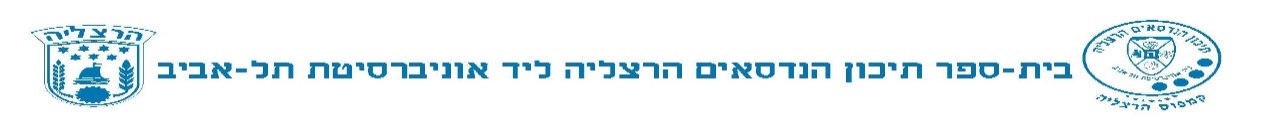 										21 באוגוסט 2019										כ' באב תשע"ט										H-07-2020תלמיד/ה יקר/השלום רב,לקראת פתיחת שנה"ל, ברצוני לברך אותך בשנת לימודים מוצלחת, אשר תאפשר לך הגשמת כל היעדים והחלומות.ברכה מיוחדת שלוחה לתלמידנו החדשים להתאקלמות והשתלבות מהירה בביה"ס.החל מתש"פ  ביה"ס הינו תיכון שש שנתי ויתן מענה מדעי טכנולוגי וארגז כלים משמעותי לתלמידים כבר מכיתה ז'.מקווה אני, כי נהנת בחופשה וצברת כוחות לקראת התחלה חדשה.השנה החדשה המקדמת את פנינו, מציבה בפנינו אתגרים רבים וחדשים העומדים לפיתחנו ובהרתמות משותפת נעשה ונצליח.שנה"ל תש"פ הבאה עלינו לטובה, תפתח  ביום  ראשון ה- 1.9.2019  א' באלול תשע"ט בשעה 08:30 במתחם הקמפוס בהרצליה. ההופעה הינה בתלבושת ביה"ס.המערכת ליום הראשון ללימודים תתפרסם בסוף אוגוסט באתר ביה"ס www.handasaim.co.il .ביה"ס מאפשר תוכניות ומסלולי לימוד ייחודיים - דוגמת "אקדמיה בתיכון" בשיתוף האוניברסיטאות המאושרות, תוכניות FIRST בקטגוריות:  FLL,   ו-FTC  ו- FRC.תוכנית האקתון, כיתות נחשון בשיתוף תוכנית תלפיות, מגמות אטרקטיביות - הנדסת תוכנה בהתמחות סייבר, מדעית טכנולוגית, ביוטכנולוגיה בשילוב עבודת חקר  ביוטק באונ' אריאל, תוכנית לווינים וחלל ועוד.בצד ההישגים הלימודיים ועידוד המצוינות בית הספר מטפח אקלים בית ספרי איכותי, בו התלמיד עומד במרכז מתוך מתן דגש על ערכי ערבות הדדית, פעילות תרבותית חברתית, תחושת שייכות אהבת המדינה, הכרת הארץ ועוד.הנחיות והודעות:1  לתשומת ליבכם, תלמידים המגיעים לביה"ס באופניים יש להקפיד על רכיבה בטוחה       בשבילים המיועדים לאופניים וחבישת קסדה (ללא קסדה לא תוכלו להיכנס עם האופניים לשטח ביה"ס). 2.  פירוט לו"ז חלוקת ספרי הלימוד לתלמידי "השאלת ספרים" שכבה ז'	 ב- 28.8.19  הספרים יחולקו במעמד השיחות האישיות עם המחנכים.שכבה ט'	           29.8.19   משעה 10:00 – 12:00שכבה י'             27.8.19  משעה 12:00 – 14:30שכבה י"א  	29.8.19  משעה 12:00 – 14:30שכבה י"ב	30.8.19  משעה 10:00 – 12:003.  לוקרים יושכרו לתלמידים החל מהשבוע הראשון ללימודים בעלות של 150 ש"ח.(הודעה תפורסם לתלמידים)בשמי ובשם סגל ביה"ס, ברצוני לאחל לך שנת עשייה ברוכה, נישא תפילה לשנת שלום ובטחון ושישאו מעשינו ברכה.           בברכת שנת לימודים מוצלחת,			 						                  מנהלת ביה"ס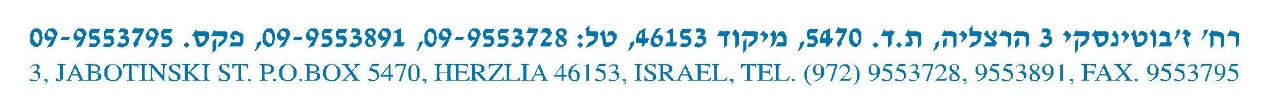 